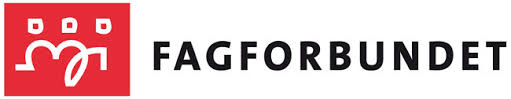 ÅRSMØTE FAGFORBUNDET INDRE FOSENTirsdag, 30.januar 2024, kl.18.00, Leksvik Kommunehus Åpning Godkjenning av innkalling Godkjenning av saklisteKonstituering:Valg av møteleder					Valg av 2 referenter2 til å skrive under møteprotokoll3 til tellekorpsÅrsberetning 2023Årsregnskap 2023Handlingsplan 2024/2025Budsjett 2024Utsending til årsmøte LO Fosen og LO Leksvik og Inderøy 2024Innkomne sakerValgVEL MØTT TIL ÅRSMØTEMVH STYRETPapirer kan fås ved henvendelse avd176.post@fagforening.fagforbundet.no Vi vil også opplyse om at de som blir valgt til verv og roller i Fagforbundet Indre Fosen blir spurt og må takke ja i forkant av årsmøtet.